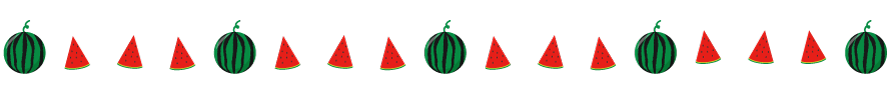 いよいよにです！！はたくさんがあります。　　・・・・の５つのバランスを，でを，　　けがをしないで，を。をでに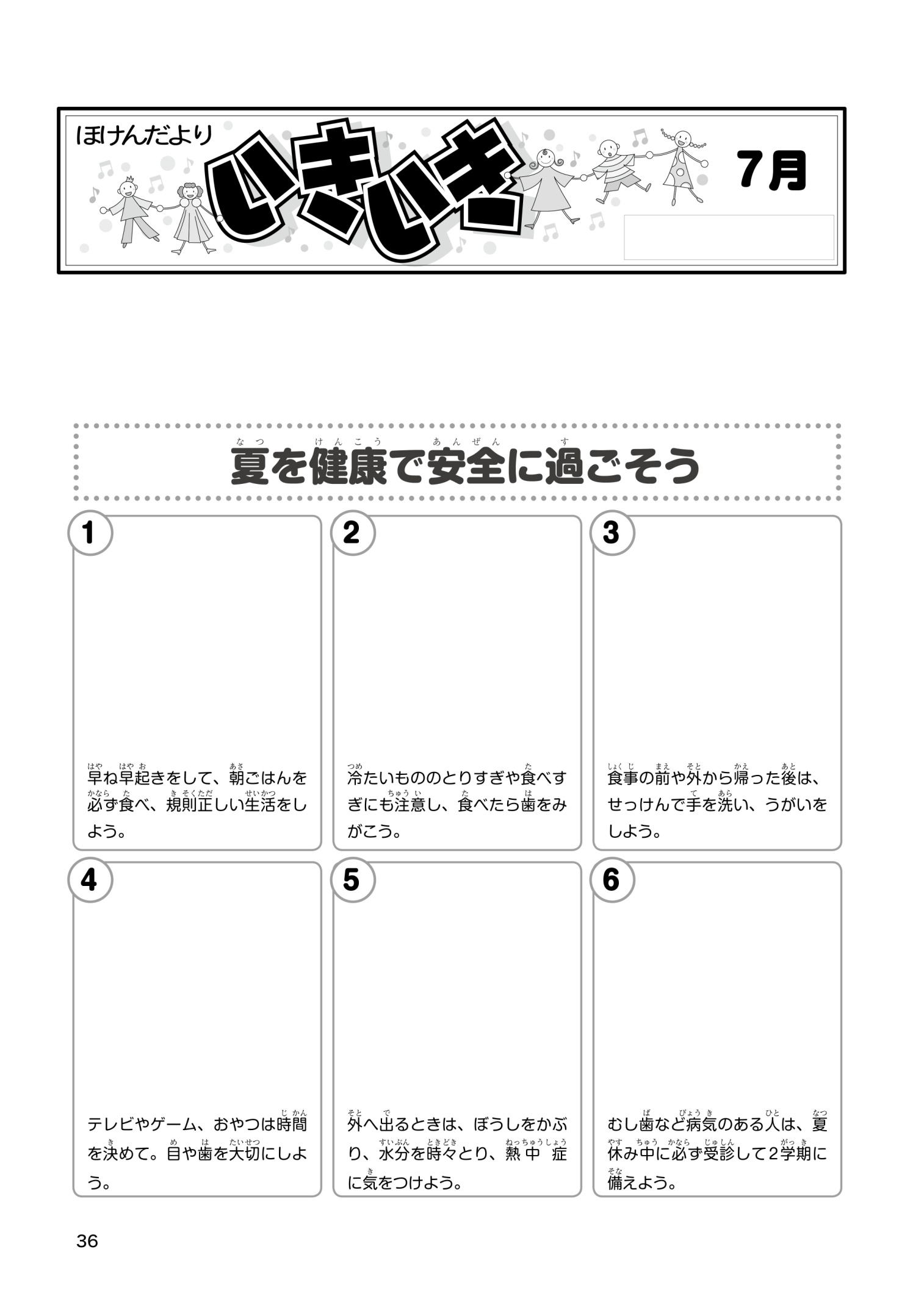 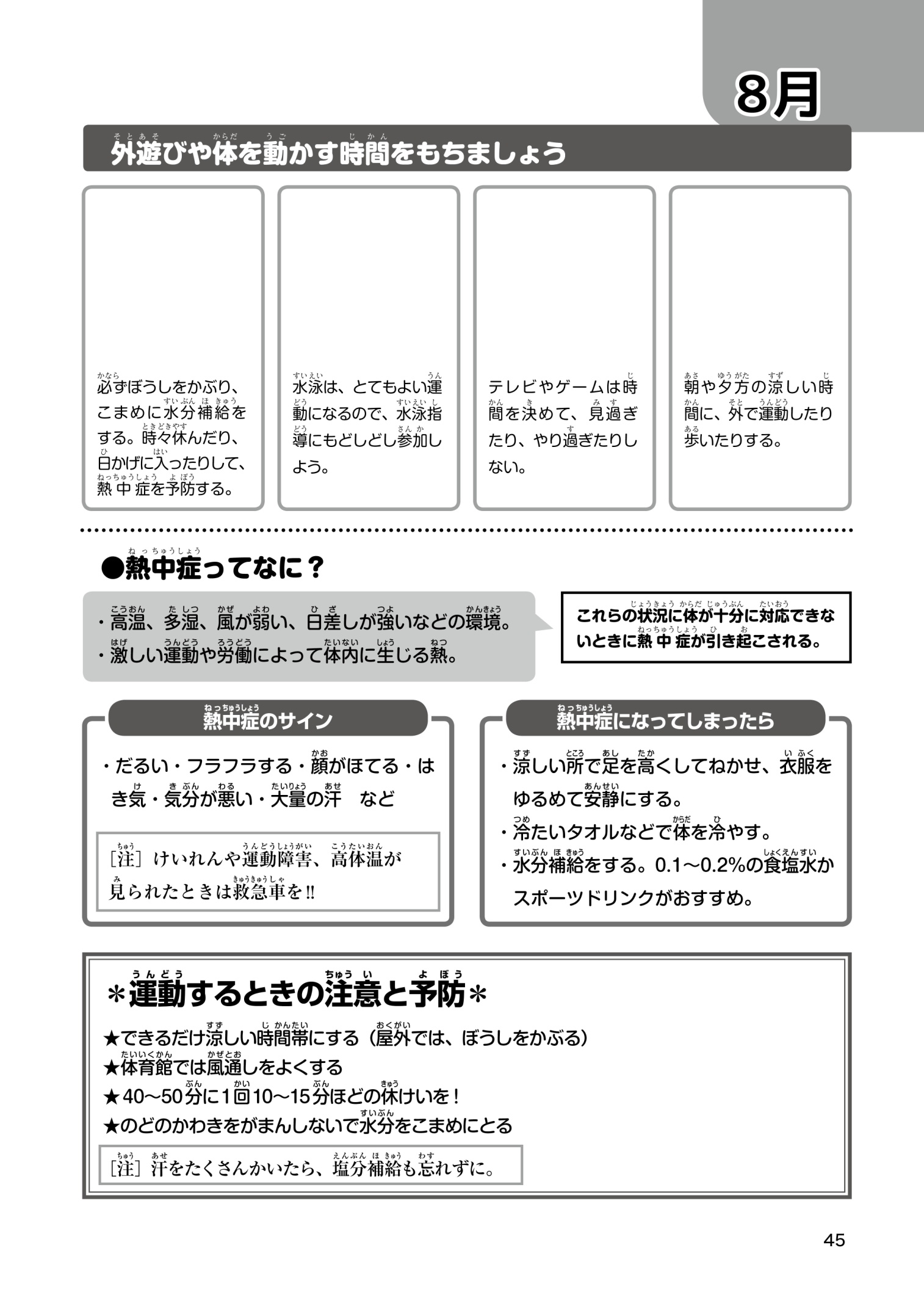 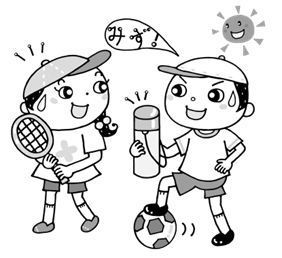 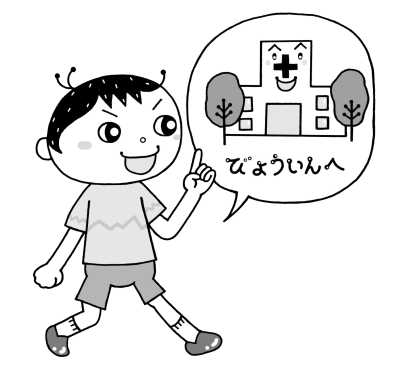 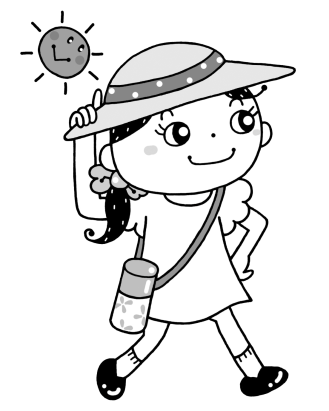 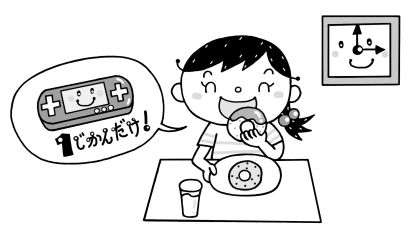 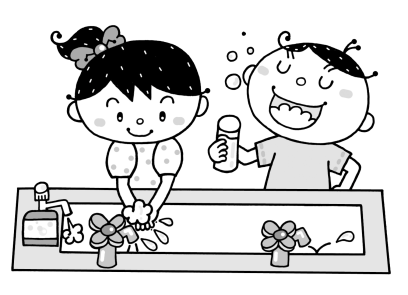 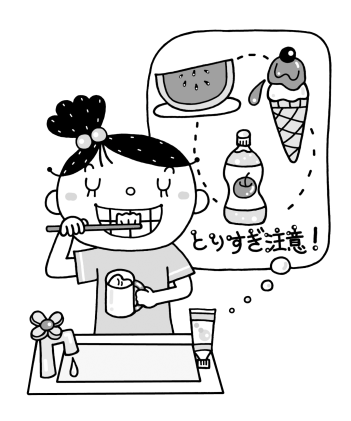 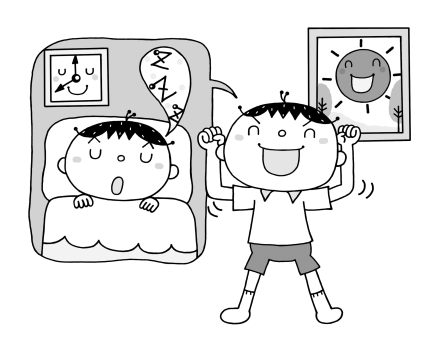 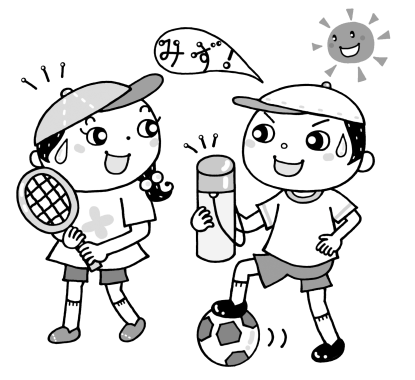 